ФЕДЕРАЛЬНОЕ АГЕНТСТВО ЖЕЛЕЗНОДОРОЖНОГО ТРАНСПОРТА Федеральное государственное бюджетное образовательное учреждениевысшего образования«Петербургский государственный университет путей сообщения Императора Александра I»(ФГБОУ ВО ПГУПС)Кафедра «Инженерная геодезия»РАБОЧАЯ ПРОГРАММАдисциплины«ДОКУМЕНТАЛЬНОЕ И ТЕХНИЧЕСКОЕ ОБЕСПЕЧЕНИЕ КАДАСТРОВОЙ ДЕЯТЕЛЬНОСТИ» (Б1.В.ОД.6)для направления21.04.02 «Землеустройство и кадастры» по магистерской программе«Геодезическое обеспечение кадастров»Форма обучения – очнаяСанкт-Петербург2018ЛИСТ СОГЛАСОВАНИЙ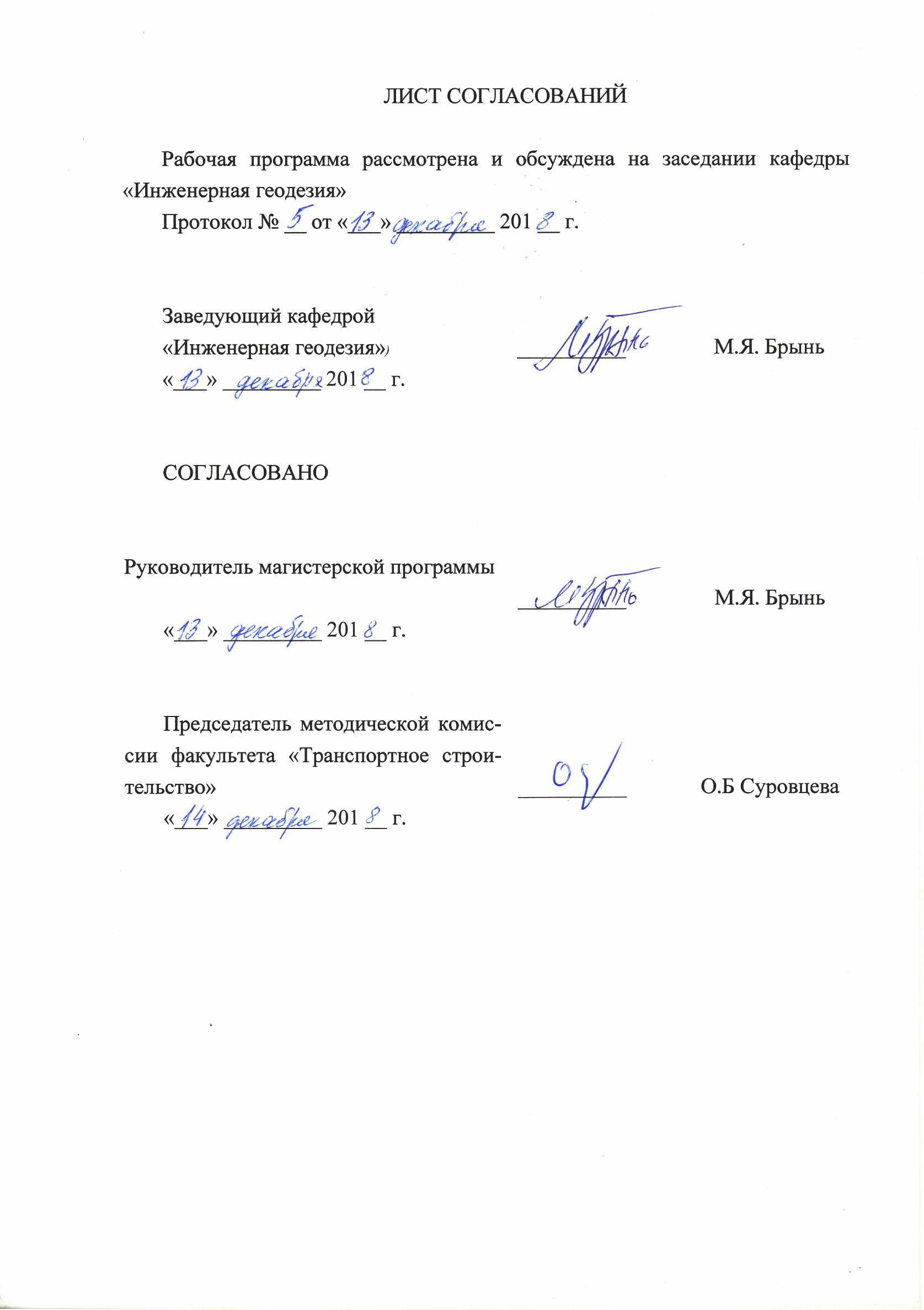 Рабочая программа рассмотрена и обсуждена на заседании кафедры «Инженерная геодезия»Протокол № __ от «___» _________ 201 __ г. 1. Цели и задачи дисциплиныРабочая программа составлена в соответствии с ФГОС ВО, утвержденным «30» марта ., приказ № 298 по направлению 21.04.02 «Землеустройство и кадастры» (уровень магистратуры), по дисциплине «Документальное и техническое обеспечение кадастровой деятельности».Целью изучения дисциплины является подготовка обучающегося к практической работе на основе современных технологий при ведении государственного кадастра недвижимости и при выполнении кадастровых работ.Для достижения поставленной цели решаются следующие задачи:систематизация и анализ нормативно-правового регулирования земельно-имущественных отношений;изучение технологий ведения Единого государственного реестра недвижимости; выработка основных практических умений и навыков работы в рабочих средах основных программных продуктов, предназначенных для проведения кадастровых работ; изучение основ электронного взаимодействия кадастрового инженера и Росреестра посредством сервиса «Личный кабинет кадастрового инженера»;применение современных технологий при проведении кадастровых работ: 3D-моделирование объектов недвижимости.2. Перечень планируемых результатов обучения по дисциплине,соотнесенных с планируемыми результатами освоения основнойпрофессиональной образовательной программыПланируемыми результатами обучения по дисциплине являются: приобретение знаний, умений, навыков.В результате освоения дисциплины обучающийся должен:ЗНАТЬ:нормативно-правовую базу регулирования земельно-имущественных отношений;принципы ведения Единого государственного реестра недвижимости;технологию сбора, обработки и систематизации исходной информации для целей ведения кадастра недвижимости. методику использования программного обеспечения при оформлении кадастровой документации;основные способы создания и редактирования трехмерных моделей объектов недвижимости, используемые при проведении кадастровых работ;УМЕТЬ:проводить сбор, обработку, анализ и систематизацию научно-технической информации, выбор методов и средств решения задач.взаимодействовать с министерствами и ведомствами посредством удаленного доступа (электронных приемных) при решении сложных задач кадастра недвижимости;использовать электронные сервисы Росреестра;подготавливать методические и нормативные документы и проводить мероприятия по разработке и реализации проектов;работать в основных программных продуктах, используемых при проведении кадастровых работ.ВЛАДЕТЬ:способностью ориентироваться в специальной литературе;методикой адаптации современных методов и способов проектирования к конкретным условиям производственной деятельности на основе отечественных и международных стандартов;технологией электронного взаимодействия кадастрового инженера и Росреестра;навыками проведения работ по ведению кадастра недвижимости с использованием современных компьютерных технологий и геоинформационных систем.Приобретенные знания, умения, навыки, характеризующие формирование компетенций, осваиваемые в данной дисциплине, позволяют решать профессиональные задачи, приведенные в соответствующем перечне по видам профессиональной деятельности в п. 2.4 основной профессиональной образовательной программы (ОПОП). Изучение дисциплины направлено на формирование следующих профессиональных компетенций (ПК), соответствующих виду профессиональной деятельности, на который ориентирована программа магистратуры:организационно - управленческая деятельность:- способность осваивать новые технологии ведения кадастров, систем автоматизированного проектирования в землеустройстве (ПК-3).Область профессиональной деятельности обучающихся, освоивших данную дисциплину, приведена в п. 2.1 ОПОП.Объекты профессиональной деятельности обучающихся, освоивших данную дисциплину, приведены в п. 2.2 ОПОП.3. Место дисциплины в структуре основной профессиональнойобразовательной программыДисциплина «Документальное и техническое обеспечение кадастровой деятельности» (Б1.В.ОД.6) относится к вариативной части и является для обучающегося обязательной.4. Объем дисциплины и виды учебной работыПримечания: «Форма контроля знаний» – зачет (З).5. Содержание и структура дисциплины5.1 Содержание дисциплины5.2 Разделы дисциплины и виды занятий6. Перечень учебно-методического обеспечения длясамостоятельной работы обучающихся по дисциплине7. Фонд оценочных средств для проведения текущего контроляуспеваемости и промежуточной аттестации обучающихся по дисциплинеФонд оценочных средств по дисциплине является неотъемлемой частью рабочей программы и представлен отдельным документом, рассмотренным на заседании кафедры и утвержденным заведующим кафедрой.8. Перечень основной и дополнительной учебной литературы, нормативно-правовой документации и других изданий, необходимых для освоения дисциплины8.1 Перечень основной учебной литературы, необходимой для освоения дисциплины1. Габидулин, В.М. Трехмерное моделирование в AutoCAD 2012 [Электронный ресурс]: учебное пособие / В.М. Габидулин. — Электрон. дан. — М.: ДМК Пресс, 2011. — 240 с. — Режим доступа: https://e.lanbook.com/book/13312. Кадастровый учет недвижимого имущества: вопросы и ответы [Электронный ресурс] / Г.А. Мисник [и др.]. — Электрон. дан. — М.: СТАТУТ, 2015. — 176 с. — Режим доступа: https://e.lanbook.com/book/750473. Романов, Д.А. Правда об электронном документообороте [Электронный ресурс] / Д.А. Романов, Т.Н. Ильина, А.Ю. Логинова. — Электрон. дан. — М.: ДМК Пресс, 2009. — 220 с. — Режим доступа: https://e.lanbook.com/book/400144. Современные географические информационные системы проектирования, кадастра и землеустройства [Электронный ресурс] : учеб. пособие / Д.А. Шевченко [и др.]. — Электрон. дан. — Ставрополь: СтГАУ, 2017. — 199 с. — Режим доступа: https://e.lanbook.com/book/1072135. Соловицкий, А.Н. Основы кадастра недвижимости [Электронный ресурс]: учебное пособие / А.Н. Соловицкий. — Электрон. дан. — Кемерово: КузГТУ имени Т.Ф. Горбачева, 2015. — 202 с. — Режим доступа: https://e.lanbook.com/book/695256. Сулин, М.А. Кадастр недвижимости и мониторинг земель [Электронный ресурс] : учебное пособие / М.А. Сулин, Е.Н. Быкова, В.А. Павлова ; Под общ. ред. М.А. Сулина. — Электрон. дан. — СПб: Лань, 2019. — 368 с. — Режим доступа: https://e.lanbook.com/book/1112098.2 Перечень дополнительной учебной литературы, необходимой для освоения дисциплины1. Буров, М.П. Планирование и организация землеустроительной и кадастровой деятельности [Электронный ресурс]: учебник / М.П. Буров. — Электрон. дан. — М.: Дашков и К, 2017. — 296 с. — Режим доступа: https://e.lanbook.com/book/940252. Ершов, В.А. Всё о земельных отношениях: кадастровый учет, право собственности, купля-продажа, аренда, налоги, ответственность [Электронный ресурс] / В.А. Ершов. — Электрон. дан. — М.: ГроссМедиа, 2010. — 384 с. — Режим доступа: https://e.lanbook.com/book/9018 3. Картографическое и геодезическое обеспечение при ведении кадастровых работ [Электронный ресурс]: учеб. пособие / Д.А. Шевченко [и др.]. — Электрон. дан. — Ставрополь : СтГАУ, 2017. — 116 с. — Режим доступа: https://e.lanbook.com/book/107181 8.3 Перечень нормативно-правовой документации, необходимой для освоения дисциплины1. О государственной регистрации недвижимости: Федеральный закон от 13.07.2015 № 218-ФЗ // Справочно-правовая система «Консультант Плюс»: [Электронный ресурс] / Компания «Консультант Плюс»2. О кадастровой деятельности: Федеральный закон от 24.07.2007 № 221-ФЗ // Справочно-правовая система «Консультант Плюс»: [Электронный ресурс] / Компания «Консультант Плюс»3. Об утверждении формы технического плана и требований к его подготовке, состава содержащихся в нем сведений, а также формы декларации об объекте недвижимости, требований к ее подготовке, состава содержащихся в ней сведений: Приказ Минэкономразвития России от 18.12.2015 № 953 // Справочно-правовая система «Консультант Плюс»: [Электронный ресурс] / Компания «Консультант Плюс»4. Об электронной подписи: Федеральный закон от 06.04.2011 № 63-ФЗ // Справочно-правовая система «Консультант Плюс»: [Электронный ресурс] / Компания «Консультант Плюс».8.4 Другие издания, необходимые для освоения дисциплиныПри освоении данной дисциплины другие издания не используются.9. Перечень ресурсов информационно-телекоммуникационнойсети «Интернет», необходимых для освоения дисциплины1. КонсультантПлюс [Электронный ресурс]: официальный сайт. – Режим доступа к сайту: http://www.consultant.ru2. Ленинградский областной комитет по управлению государственным имуществом [Электронный ресурс]: официальный сайт. – Режим доступа к сайту: http://kugi.lenobl.ru3. Министерство природных ресурсов и экологии РФ [Электронный ресурс]: официальный сайт. – Режим доступа к сайту: http://www.mnr.gov.ru4. Министерство сельского хозяйства РФ [Электронный ресурс]: официальный сайт. – Режим доступа к сайту: http://mcx.ru5. Министерство экономического развития РФ [Электронный ресурс]: официальный сайт. – Режим доступа к сайту:  http://economy.gov.ru/minec6. Региональная Геоинформационная система Санкт-Петербурга [Электронный ресурс]: официальный сайт. – Режим доступа к сайту: http://rgis.spb.ru7. Росимущество. Федеральное агентство по управлению государственным имуществом [Электронный ресурс]: официальный сайт. – Режим доступа к сайту: http://www.rosim.ru8. Росреестр. Федеральная служба государственной регистрации, кадастра и картографии [Электронный ресурс]: официальный сайт. – Режим доступа к сайту: https://rosreestr.ru9. Служба государственного строительного надзора и экспертизы Санкт-Петербурга [Электронный ресурс]: официальный сайт. – Режим доступа к сайту: http://www.expertiza.spb.ru10. Электронно-библиотечная система ЛАНЬ [Электронный ресурс]: официальный сайт. – Режим доступа к сайту:  https://e.lanbook.com 10. Методические указания для обучающихся по освоениюдисциплиныПорядок изучения дисциплины следующий:Освоение разделов дисциплины производится в порядке, приведенном в разделе 5 «Содержание и структура дисциплины». Обучающийся должен освоить все разделы дисциплины с помощью учебно-методического обеспечения, приведенного в разделах 6, 8 и 9 рабочей программы. Для формирования компетенций обучающийся должен представить выполненные типовые контрольные задания или иные материалы, необходимые для оценки знаний, умений, навыков, предусмотренные текущим контролем (см. фонд оценочных средств по дисциплине).По итогам текущего контроля по дисциплине, обучающийся должен пройти промежуточную аттестацию (см. фонд оценочных средств по дисциплине).11. Перечень информационных технологий, используемых при осуществлении образовательного процесса по дисциплине, включаяперечень программного обеспечения и информационныхсправочных системПеречень информационных технологий, используемых при осуществлении образовательного процесса по дисциплине «Современные проблемы землеустройства и кадастров»:технические средства (персональные компьютеры, проектор, проекционная доска);методы обучения с использованием информационных технологий (демонстрация мультимедийных материалов, компьютерный практикум);электронная информационно-образовательная среда Петербургского государственного университета путей сообщения Императора Александра I [Электронный ресурс]. Режим доступа:  http://sdo.pgups.ru; – Операционная система Windows. Договор № ЭОА50130 от 22.01.2018;– MS Office. Договор № ЭОА50130 от 22.01.2018;– Антивирус Касперский. Договор № ЭОА50130 от 22.01.2018;– AutoCAD®. Гражданско-правовой договор № 0372100021113000122-0001158-02 от 30.04.2013;– ПроГео.12. Описание материально-технической базы, необходимой для осуществления образовательного процесса по дисциплинеМатериально-техническая база обеспечивает проведение всех видов учебных занятий, предусмотренных учебным планом по данной дисциплине, и соответствует действующим санитарным и противопожарным нормам и правилам.Она содержит специальные помещения -  учебные аудитории  для проведения занятий лекционного и  семинарского типов, групповых и индивидуальных консультаций, текущего контроля и промежуточной аттестации, а также помещения для самостоятельной работы и помещения для хранения и профилактического обслуживания учебного оборудования. Помещения на семестр учебного года выделяются в соответствии с расписанием занятий.Специальные помещения укомплектованы специализированной мебелью и техническими средствами обучения, служащими для представления учебной информации большой аудитории. Для проведения лабораторных занятий используются лаборатории, оснащенные лабораторным оборудованием, в зависимости от степени его сложности. Число посадочных мест в аудитории для проведения лабораторных занятий равно либо больше списочного состава группы обучающихся. 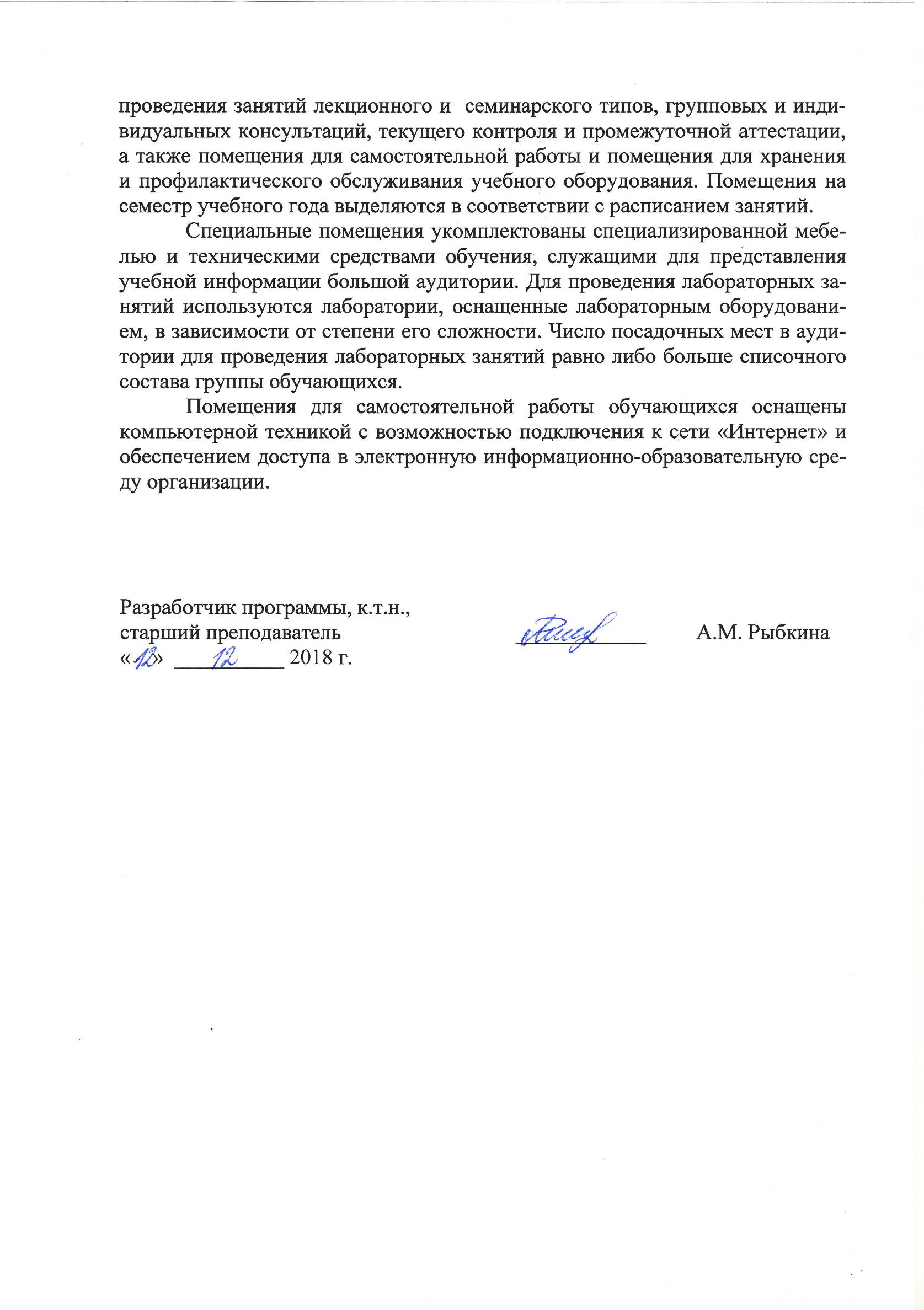 Помещения для самостоятельной работы обучающихся оснащены компьютерной техникой с возможностью подключения к сети «Интернет» и обеспечением доступа в электронную информационно-образовательную среду организации.Заведующий кафедрой«Инженерная геодезия»)__________М.Я. Брынь«___» _________ 201 __ г.СОГЛАСОВАНОРуководитель магистерской программы, д.т.н., профессор__________М.Я. Брынь«___» _________ 201 __ г.Председатель методической комиссии факультета «Транспортное строительство»__________О.Б Суровцева«___» _________ 201 __ г.Вид учебной работыВсего часовСеместрВид учебной работыВсего часов3Контактная работа (по видам учебных занятий)В том числе:3636лекции (Л)--практические занятия (ПЗ)3636лабораторные работы (ЛР)--Самостоятельная работа (СРС) (всего)3636Контроль--Форма контроля знанийЗЗОбщая трудоемкость: час / з.е.72/272/2№ п/пНаименование разделадисциплиныСодержание раздела1.Формы документов Единого государственного реестра недвижимостиСовременное состояние правоустанавливающих и правоудостоверяющих документов на объекты недвижимости. Электронные форматы документов.2.Решение прикладных задач кадастра посредством электронного взаимодействия с министерствами и ведомствамиОсновные принципы электронного взаимодействия. Подготовка и запрос вспомогательной документации при проведении кадастровых работ.3.Защита электронной информации от фальсификацииОформление и выпуск квалифицированного сертификата ключа проверки электронной подписи физического лица, юридического лица, кадастрового инженера.4.Основы электронного документооборота при проведении кадастровых работЭлектронная регистрация объектов недвижимости: постановка на государственный кадастровый учет, регистрация прав, сделок, снятие с кадастрового учета.5.Основы взаимодействия кадастровых инженеров и РосреестраИзучение работы сервиса «Личный кабинет кадастрового инженера». Загрузка пакета документов во временное электронное хранилище. Предварительная автоматизированная проверка межевых, технических планов и актов обследования.6.Трехмерное моделирование в кадастровой деятельностиИзучение требований, предъявляемых к пространственному описанию объектов. Построение 3D-моделей объектов недвижимости.7.Использование 3D-моделирования при подготовке технических плановФормирование технического плана с включением пространственного описания конструктивных элементов объекта. Способы отображения информации.№ п/пНаименование раздела дисциплиныЛПЗЛРСРС1.Формы документов Единого государственного реестра недвижимости-4-42.Решение прикладных задач кадастра посредством электронного взаимодействия с министерствами и ведомствами-6-63.Защита электронной информации от фальсификации-4-44.Основы электронного документооборота при проведении кадастровых работ-4-45.Основы взаимодействия кадастровых инженеров и Росреестра-6-66.Трехмерное моделирование в кадастровой деятельности-6-67.Использование 3D-моделирования при подготовке технических планов-6-6ИтогоИтого3636№п/пНаименование разделадисциплиныПеречень учебно-методического обеспечения1Формы документов Единого государственного реестра недвижимости1. Сулин, М.А. Кадастр недвижимости и мониторинг земель [Электронный ресурс] : учебное пособие / М.А. Сулин, Е.Н. Быкова, В.А. Павлова ; Под общ. ред. М.А. Сулина. — Электрон. дан. — СПб: Лань, 2019. — 368 с. — Режим доступа: https://e.lanbook.com/book/1112092. Соловицкий, А.Н. Основы кадастра недвижимости [Электронный ресурс]: учебное пособие / А.Н. Соловицкий. — Электрон. дан. — Кемерово: КузГТУ имени Т.Ф. Горбачева, 2015. — 202 с. — Режим доступа: https://e.lanbook.com/book/695252Решение прикладных задач кадастра посредством электронного взаимодействия с министерствами и ведомствами1. Кадастровый учет недвижимого имущества: вопросы и ответы [Электронный ресурс] / Г.А. Мисник [и др.]. — Электрон. дан. — М.: СТАТУТ, 2015. — 176 с. — Режим доступа: https://e.lanbook.com/book/75047 3Защита электронной информации от фальсификации1. Об электронной подписи: Федеральный закон от 06.04.2011 № 63-ФЗ // Справочно-правовая система «Консультант Плюс»: [Электронный ресурс] / Компания «Консультант Плюс»2. Романов, Д.А. Правда об электронном документообороте [Электронный ресурс] / Д.А. Романов, Т.Н. Ильина, А.Ю. Логинова. — Электрон. дан. — М.: ДМК Пресс, 2009. — 220 с. — Режим доступа: https://e.lanbook.com/book/400144Основы электронного документооборота при проведении кадастровых работ1. О государственной регистрации недвижимости: Федеральный закон от 13.07.2015 № 218-ФЗ // Справочно-правовая система «Консультант Плюс»: [Электронный ресурс] / Компания «Консультант Плюс»2. О кадастровой деятельности: Федеральный закон от 24.07.2007 № 221-ФЗ // Справочно-правовая система «Консультант Плюс»: [Электронный ресурс] / Компания «Консультант Плюс»3. Романов, Д.А. Правда об электронном документообороте [Электронный ресурс] / Д.А. Романов, Т.Н. Ильина, А.Ю. Логинова. — Электрон. дан. — М.: ДМК Пресс, 2009. — 220 с. — Режим доступа: https://e.lanbook.com/book/40014 5Основы взаимодействия кадастровых инженеров и Росреестра1. О государственной регистрации недвижимости: Федеральный закон от 13.07.2015 № 218-ФЗ // Справочно-правовая система «Консультант Плюс»: [Электронный ресурс] / Компания «Консультант Плюс»2. О кадастровой деятельности: Федеральный закон от 24.07.2007 № 221-ФЗ // Справочно-правовая система «Консультант Плюс»: [Электронный ресурс] / Компания «Консультант Плюс»3. Соловицкий, А.Н. Основы кадастра недвижимости [Электронный ресурс]: учебное пособие / А.Н. Соловицкий. — Электрон. дан. — Кемерово: КузГТУ имени Т.Ф. Горбачева, 2015. — 202 с. — Режим доступа: https://e.lanbook.com/book/695256Трехмерное моделирование в кадастровой деятельности1. Габидулин, В.М. Трехмерное моделирование в AutoCAD 2012 [Электронный ресурс]: учебное пособие / В.М. Габидулин. — Электрон. дан. — М.: ДМК Пресс, 2011. — 240 с. — Режим доступа: https://e.lanbook.com/book/13312. Об утверждении формы технического плана и требований к его подготовке, состава содержащихся в нем сведений, а также формы декларации об объекте недвижимости, требований к ее подготовке, состава содержащихся в ней сведений: Приказ Минэкономразвития России от 18.12.2015 № 953 // Справочно-правовая система «Консультант Плюс»: [Электронный ресурс] / Компания «Консультант Плюс»7Использование 3D моделирования при подготовке технических планов1. Об утверждении формы технического плана и требований к его подготовке, состава содержащихся в нем сведений, а также формы декларации об объекте недвижимости, требований к ее подготовке, состава содержащихся в ней сведений: Приказ Минэкономразвития России от 18.12.2015 № 953 // Справочно-правовая система «Консультант Плюс»: [Электронный ресурс] / Компания «Консультант Плюс»2. Современные географические информационные системы проектирования, кадастра и землеустройства [Электронный ресурс] : учеб. пособие / Д.А. Шевченко [и др.]. — Электрон. дан. — Ставрополь: СтГАУ, 2017. — 199 с. — Режим доступа: https://e.lanbook.com/book/107213 Разработчик программы, к.т.н., старший преподаватель____________А.М. Рыбкина«    »  __________ 2018 г.